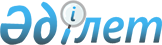 Об утверждении Правил военно-транспортной обязанности на территории Республики Казахстан на период мобилизации, военного положения и в военное время
					
			Утративший силу
			
			
		
					Постановление Правительства Республики Казахстан от 19 июля 2005 года N 747. Утратило силу постановлением Правительства Республики Казахстан от 14 сентября 2023 года № 799.
      Сноска. Утратило силу постановлением Правительства РК 14.09.2023 № 799 (вводится в действие по истечении десяти календарных дней после дня его первого официального опубликования).
      Сноска. Заголовок в редакции постановления Правительства РК от 20.11.2020 № 785 (вводится в действие по истечении десяти календарных дней после дня его первого официального опубликования).
      В соответствии с подпунктом 14) статьи 7 Закона Республики Казахстан от 7 января 2005 года "Об обороне и Вооруженных Силах Республики Казахстан" Правительство Республики Казахстан ПОСТАНОВЛЯЕТ:
      Сноска. Преамбула в редакции постановления Правительства РК от 20.11.2020 № 785 (вводится в действие по истечении десяти календарных дней после дня его первого официального опубликования).


      1. Утвердить прилагаемые Правила о военно-транспортной обязанности в Республике Казахстан. 
      2. Центральным исполнительным и иным государственным органам привести ранее принятые нормативные правовые акты в соответствие с настоящим постановлением. 
      3. Признать утратившим силу постановление Правительства Республики Казахстан от 3 сентября 1996 года N 1083 "Об утверждении Положения о военно-транспортной обязанности в Республике Казахстан" (САПП Республики Казахстан, 1996 г., N№36, ст. 343). 
      4. Настоящее постановление вводится в действие по истечении десяти календарных дней после его первого официального опубликования.  Правила военно-транспортной обязанности на территории Республики Казахстан на период мобилизации, военного положения и в военное время
      Сноска. Правила в редакции постановления Правительства РК от 20.11.2020 № 785 (вводится в действие по истечении десяти календарных дней после дня его первого официального опубликования).
      1. Настоящие Правила военно-транспортной обязанности на территории Республики Казахстан на период мобилизации, военного положения и в военное время (далее – Правила) определяют порядок подготовки и поставки на период мобилизации, военного положения и в военное время всех видов транспорта Вооруженным Силам, другим войскам и воинским формированиям, специальным государственным органам Республики Казахстан.
      2. Военно-транспортная обязанность является элементом мобилизационной подготовки, мобилизации и включает в себя проведение мероприятий по учету, заблаговременной подготовке и предоставлению физическими и юридическими лицами транспорта, а также выполнению работ и оказанию транспортных услуг.
      3. Военно-транспортная обязанность устанавливается на всей территории Республики Казахстан в целях обеспечения Вооруженных Сил, других войск и воинских формирований, специальных государственных органов Республики Казахстан всеми видами транспорта, в том числе мотоциклами, тракторами, прицепами, дорожно-строительными и подъемно-транспортными машинами и механизмами (далее ‒ транспортные средства), а также гужевым и вьючным транспортом на период мобилизации, военного положения и в военное время.
      4. Военно-транспортная обязанность распространяется на физические и юридические лица, владеющие транспортными средствами на основаниях, предусмотренных законодательством, а также на иные организации, обеспечивающие работу средств транспорта.
      Военно-транспортная обязанность не распространяется на дипломатические представительства и консульские учреждения иностранных государств, иностранные и международные организации, имеющие привилегии и иммунитеты, а также иностранных граждан и лиц без гражданства.
      5. Не подлежат поставке в Вооруженные Силы, другие войска и воинские формирования, специальные государственные органы Республики Казахстан транспортные средства по перечню согласно приложению 1 к настоящим Правилам.
      6. Военно-транспортная обязанность физическими и юридическими лицами исполняется:
      1) до объявления мобилизации, введения военного положения и военного времени – проведением мероприятий по регистрации, снятию с регистрации, перерегистрации, технической эксплуатации и транспортному контролю транспортных средств, предназначенных к поставке в Вооруженные Силы, другие войска и воинские формирования, специальные государственные органы Республики Казахстан;
      2) при мобилизации, военном положении и в военное время – поставкой в Вооруженные Силы, другие войска и воинские формирования, специальные государственные органы Республики Казахстан технически исправных и укомплектованных транспортных средств в соответствии с мобилизационными заказами.
      7. Государственная регистрация, снятие с регистрации и перерегистрация транспортных средств, а также прохождение технического осмотра, за исключением индивидуальных воздушных судов сверхлегкой авиации, спортивных судов, легковых автомобилей (кроме автомобилей повышенной проходимости) и мотороллеров, осуществляемые уполномоченными органами, ведущими их государственную регистрацию и учет прохождения технического осмотра, проводятся с уведомлением Министерства обороны Республики Казахстан центральными исполнительными органами путем взаимодействия информационных систем при регистрации, снятии с регистрации и перерегистрации транспортного средства, а также результата прохождения технического осмотра.
      При отсутствии взаимодействия информационных систем уполномоченными органами, осуществляющими государственную регистрацию и учет прохождения технического осмотра транспортных средств, направляются сведения в местные органы военного управления района (города областного значения) по формам согласно приложениям 2, 3, 4 и 5 к настоящим Правилам.
      8. Поставке в Вооруженные Силы, другие войска и воинские формирования, специальные государственные органы Республики Казахстан подлежит не более 50 % транспортных средств, находящихся у физических лиц и на балансе юридических лиц (при наличии двух и более транспортных средств), или одна единица транспортного средства физического лица (при наличии только одной единицы транспортного средства).
      9. Типы и количество транспортных средств, предназначенных для поставки в Вооруженные Силы, другие войска и воинские формирования, специальные государственные органы Республики Казахстан, определяются:
      1) мобилизационным планом Республики Казахстан;
      2) расчетом распределения мобилизационного задания (лимита изъятия) транспортных средств на территории области, города республиканского значения и столицы по районам (городам областного значения), утверждаемым постановлением соответствующего местного исполнительного органа;
      3) расчетом распределения мобилизационного заказа (лимита изъятия) транспортных средств на территории района (города областного значения) по владельцам транспортных средств, утверждаемым постановлением соответствующего местного исполнительного органа.
      10. Основаниями для поставки транспортных средств в Вооруженные Силы, другие войска и воинские формирования, специальные государственные органы Республики Казахстан являются:
      1) договор на выполнение мобилизационного заказа, заключенный между местным исполнительным органом, с одной стороны, и исполнителем мобилизационного заказа, с другой стороны (далее ‒ исполнитель), на основании постановления соответствующего местного исполнительного органа в случае, предусмотренном подпунктом 3) пункта 9 настоящих Правил;
      2) распоряжение акима района (города областного значения) на поставку транспортных средств (далее ‒ распоряжение), которое вручается исполнителю в период мобилизации, военного положения и в военное время.
      Основанием для передачи транспортных средств во временное пользование в Вооруженные Силы, другие войска и воинские формирования, специальные государственные органы Республики Казахстан является договор на выполнение мобилизационного заказа, заключаемый между государственным органом, с одной стороны, и исполнителем, на основании постановления соответствующего местного исполнительного органа в случае, предусмотренном пунктом 13 настоящих Правил.
      В мирное время договоры с физическими лицами на поставку транспортных средств не заключаются.
      11. Расчет распределения мобилизационного задания (заказа) (лимита изъятия) транспортных средств разрабатывается соответствующими местными органами военного управления.
      При разработке расчетов распределения мобилизационного заказа (лимита изъятия), в случае отсутствия требуемых типов транспортных средств производится их замена, в том числе транспортными средствами производства стран ближнего и дальнего зарубежья, в соответствии с ведомостью допускаемой замены, утверждаемой Министром обороны Республики Казахстан.
      12. Порядок заключения договоров на выполнение мобилизационных заказов определяется в соответствии с законодательством Республики Казахстан.
      Приложение к договору на выполнение мобилизационного заказа составляется по форме согласно приложению 6 к настоящим Правилам.
      Уточнение договоров на выполнение мобилизационных заказов проводится не реже одного раза в полугодие.
      13. В соответствии с заключенными договорами на выполнение мобилизационного заказа передаются во временное пользование:
      1) воздушный, железнодорожный, морской и внутренний водный транспорт, а также имущество, обеспечивающее его работу, уполномоченному органу в области транспорта;
      2) магистральный трубопроводный транспорт и имущество, обеспечивающее его работу, ‒ уполномоченному органу в области энергетики.
      14. Объекты транспортной инфраструктуры, а также имущество, обеспечивающее их работу в период мобилизации, военного положения и в военное время, используются Вооруженными Силами, другими войсками и воинскими формированиями, специальными государственными органами Республики Казахстан совместно с их владельцами.
      15. Автомобильный, гужевой и вьючный транспорт, в том числе мотоциклы, тракторы, прицепы, дорожно-строительные и подъемно-транспортные машины и механизмы, а также имущество, обеспечивающее их работу, поставляются в Вооруженные Силы, другие войска и воинские формирования, специальные государственные органы Республики Казахстан местными исполнительными органами через местный орган военного управления района (города областного значения).
      16. Подготовка транспортных средств, предназначенных для поставки в Вооруженные Силы, другие войска и воинские формирования, специальные государственные органы Республики Казахстан, осуществляется исполнителями, которые обеспечивают:
      1) содержание в технически исправном и укомплектованном состоянии транспортных средств, предназначенных для поставки в Вооруженные Силы, другие войска и воинские формирования, специальные государственные органы Республики Казахстан;
      2) прохождение транспортными средствами обязательного технического осмотра в соответствии с действующим законодательством;
      3) ведение технической и иной документации по учету и техническому контролю транспортных средств.
      17. Установка вооружения и необходимое дооборудование транспортных средств, предназначенных к поставке в Вооруженные Силы, другие войска и воинские формирования, специальные государственные органы Республики Казахстан, производятся комплектуемыми воинскими частями (учреждениями) после их приема.
      18. Распоряжения акима района (города областного значения) на поставку транспортных средств разрабатываются местным органом военного управления района (города областного значения) по форме согласно приложению 7 к настоящим Правилам.
      19. В период мобилизации, военного положения и в военное время предоставляются технически исправные и укомплектованные транспортные средства в соответствии с инструкцией по эксплуатации соответствующего транспортного средства.
      20. Накопление, содержание запасных частей и приспособлений, специального оборудования, предназначенного для доукомплектования транспортных средств, планируемых к поставке при мобилизации, военном положении и в военное время в Вооруженные Силы, другие войска и воинские формирования, специальные государственные органы Республики Казахстан, осуществляются воинскими частями (учреждениями), в которые спланирована поставка этих транспортных средств.
      21. Министерство обороны Республики Казахстан, Министерство внутренних дел Республики Казахстан, Комитет национальной безопасности Республики Казахстан, Служба государственной охраны Республики Казахстан на основании постановления Правительства Республики Казахстан привлекают транспортные средства юридических лиц на учения или воинские сборы для проверки их технического состояния и готовности к поставке в Вооруженные Силы, другие войска и воинские формирования, специальные государственные органы Республики Казахстан в соответствии с мобилизационным заказом.
      22. Местный исполнительный орган области, города республиканского значения и столицы на основании принятого постановления привлекает транспортные средства юридических лиц на учения или воинские сборы в объеме задач территориальной обороны.
      23. При привлечении транспортных средств на учения или воинские сборы уполномоченным должностным лицом центрального или местного исполнительного органа по месту их проведения, с одной стороны, и исполнителями, с другой стороны, заключаются договоры аренды (фрахтования на время) транспортных средств в соответствии с законодательством Республики Казахстан.
      Договор аренды (фрахтования на время) транспортного средства на период проведения учений или воинских сборов заключается не позднее пяти рабочих дней до их начала.
      Договор аренды (фрахтования на время) заключается с предоставлением либо без предоставления исполнителем услуг по управлению и технической эксплуатации транспортного средства.
      24. Контроль за подготовкой транспортных средств, предназначенных для поставки в Вооруженные Силы, другие войска и воинские формирования, специальные государственные органы Республики Казахстан, осуществляется в соответствии с законодательством Республики Казахстан. Перечень транспортных средств, не подлежащих передаче Вооруженным Силам, другим войскам и воинским формированиям, специальным государственным органам Республики Казахстан
      1. Транспортные средства станций скорой медицинской помощи, переливания крови, машины скорой помощи со специальным оборудованием.
      2. Почтовые транспортные средства.
      3. Инкассаторские транспортные средства.
      4. Транспортные средства ветеринарной помощи.
      5. Специализированные транспортные средства для перевозки молока.
      6. Городской электрический транспорт и транспортные средства технической помощи трамвайно-троллейбусных хозяйств.
      7. Внутризаводские транспортные средства. Сведения о регистрации (снятии с регистрации, перерегистрации) транспортных средств физических и юридических лиц
(по состоянию на "__" ________ 20 __ г.) Сведения о регистрации (снятии с регистрации, перерегистрации) морского, внутреннего водного транспорта физических и юридических лиц
(по состоянию на "__" ________ 20 __ г.) Сведения о прохождении государственного технического осмотра транспортных средств физических и юридических лиц
(по состоянию на "__" ________ 20 __ г.) Сведения о прохождении технического осмотра (освидетельствования) морского и внутреннего водного транспорта физических и юридических лиц
(по состоянию на "__" ________ 20 __ г.)
      С объявлением мобилизации или получением распоряжения от начальника местного органа военного управления района (города областного значения) поставить транспортные средства в указанные пункты и сроки:
      Образец:
      Настоящее приложение является неотъемлемой частью договора _______ от _______. Распоряжение акима района (города областного значения) на поставку транспортных средств
      Партия № ______________                         Участок № _______________                                                 Маршрут № _______________       Штамп             Кому: ____________________________________________       У(О)ДО             (Ф.И.О (наименование юридического лица) исполнителя)       Адрес: _________________________________________________       Телефон: _______________________________________________       1. В соответствии с договором ___________ от ___________ Вам надлежит в течение       __________ часов с момента получения распоряжения поставить по адресу _________       (прописью)       _____________________________       следующие транспортные средства:       Образец:
      ____________________________ Линия отреза_____________________________                                     Расписка       Партия № ________ __________________________________________________                         (Ф.И.О (наименование юридического лица) исполнителя)       Распоряжение на передачу транспортных средств получил "___" _________ 20__ года       в ___ часов ________________________________________________________________                                     (подпись, фамилия)                                                       (оборотная сторона)       2. При невозможности поставить транспортные средства по указанному адресу, их       надлежит доставить по адресу:       ____________________________________________________       __________________________________________________________________________                    (подробно второй адрес поставки транспортных средств)       3. Транспортные средства должны быть поставлены согласно таблице, техническиисправные, укомплектованные, с техническими паспортами (формулярами на специальнуючасть) и заправкой топливом из расчета следования до указанных адресов.       4. Специальные автомобили и подвижные ремонтные мастерские должны бытьпоставлены с положенным оборудованием, приспособлениями и инструментом, а грузовыеавтомобили, предназначенные для перевозки личного состава, сидениями и металлическимидеталями для их крепления, а также лестницами-стремянками.       5. За срыв, некачественное и неполное выполнение распоряжения на передачутранспортных средств виновные несут ответственность в соответствии с законодательствомРеспублики Казахстан.       МП                         Аким ________________________________________       Акимата                                     (подпись, Ф.И.О)       МП                         Начальник управления (отдела) по делам обороны       У(О)ДО                   ____________________________________________                                     (воинское звание, подпись, Ф.И.О)       "_____" _________ 20___ года.
					© 2012. РГП на ПХВ «Институт законодательства и правовой информации Республики Казахстан» Министерства юстиции Республики Казахстан
				
      Премьер-МинистрРеспублики Казахстан
Утверждены
постановлением Правительства
Республики Казахстан
от 19 июля 2005 года № 747Приложение 1
к Правилам военно-
транспортной обязанности на
территории Республики
Казахстан на период
мобилизации, военного
положения и в военное времяПриложение 2
к Правилам военно-
транспортной обязанности на
территории Республики
Казахстан на период
мобилизации, военного
положения и в военное времяФорма
№ п/п

Наименование государственного органа

Наименование юридического лица (Ф.И.О. физического лица)

Юридический адрес, телефон, факс

Ф.И.О. руководителя

Дата и место регистрации (перерегистрации)

1

2

3

4

5

6

Тип транспортного средства

Марка транспортного средства

Год выпуска

Государственный (регистрационный) номер

Номер
кузова

7

8

9

10

11

Допустимая грузоподъемность (кг)

Отметки о снятии с регистрации

Пробег

Дата

Причина снятия с регистрации (со ссылкой на документ)

12

13

14

15
Приложение 3
к Правилам военно-
транспортной обязанности на
территории Республики
Казахстан на период
мобилизации, военного
положения и в военное времяФорма
№ п/п

Наименование судовладельца, его юридический адрес, телефон, факс, место регистрации

Название и номер судна

Тип судна (с указанием самоходное или несамоходное)

Назначение судна (для перевозки пассажиров, грузов или других целей)

Номер проекта

Год и место постройки

1

2

3

4

5

6

7

Материал корпуса

Главные машины (тип, число, мощность)

Габаритные размеры судна в метрах

Осадка при полной загрузке

Осадка порожним

Наибольшая высота с надстройкой (от осадки порожним)

Длина

Ширина

8

9

10

11

12

13

14

Грузоподъемность, тонн

Пассажиро-вместимость,
чел.

Разряд плавания

Род движителей (кол-во винтов)

Рулевое устройство (ручное, механическое, электрическое, гидравлич.)

15

16

17

18

19

Спасательные шлюпки (кол-во, общая вместимость)

Максимальная скорость хода, (узлов, км/ч)

Регистрационный номер судна (номер выданного судового свидетельства и дата выдачи)

Отметки об изменениях

Дата

Какие изменения внесены (со ссылкой на документ)

20

21

22

23

24

Отметки о снятии с регистрации

Дата

Причина снятия с регистрации (со ссылкой на документ)

25

26
Приложение 4
к Правилам военно-
транспортной обязанности на
территории Республики 
Казахстан на период
мобилизации, военного
положения и в военное времяФорма
№ п/п

Наименование государственного органа

Наименование юридического лица (Ф.И.О. физического лица)

Юридический адрес, телефон, факс

Ф.И.О. руководителя

Тип транспортного средства

1

2

3

4

5

6

Марка транспортного средства

Год выпуска

Государственный (регистрационный) номер

Номер кузова

7

8

9

10

Номер технического паспорта, когда и кем выдан

Отметки о прохождении технического осмотра (освидетельствования)

Пробег

Дата

Результат (испр., неиспр)

11

12

13

14
Приложение 5
к Правилам военно-
транспортной обязанности на
территории Республики
Казахстан на период
мобилизации, военного
положения и в военное времяФорма
№ п/п

Регистровый номер (новый)

Наименование юридического лица (Ф.И.О. физического лица)

Юридический адрес, телефон, факс

Ф.И.О. руководителя

Наименование или номер судна

1

2

3

4

5

6

Номер проекта

Год постройки

Грузоподъемность, тонн

Пассажировместимость, чел.

7

8

9

10

Регистровый номер (старый)

Отметки о прохождении технического осмотра (освидетельствования)

Срок последнего освидетельствования

Срок следующего освидетельствования

Дата

Результат (испр., неиспр)

11

12

13

14

15
Приложение 6
к Правилам военно-
транспортной обязанности на
территории Республики
Казахстан на период
мобилизации, военного
положения и в военное времяФормаПриложение
к договору ____________ 
Номера партий

Не позднее какого срока должны быть поставлены транспортные средства

Пункт назначения и в чье распоряжение

Наименование транспортных средств по типам и маркам

Количество транспортных средств

Количество комплектов водительского, шанцевого инструмента и заправочного оборудования

подлежит поставке

будет принято

в том числе под перевозку личного состава

1

2

3

4

5

6

7

8

Партия -760

Не позднее 12 часов с момента объявления мобилизации

Пункт предварительного сбора транспортных средств
г. Абай,
ул. Капцевича, 243

Дорожно-строительная техника:
Бульдозер
Седельный тягач:
Грузовой автомобиль (до 20 тон)
Прицеп тяжеловоз:

1
1
1

1
1

1
1

Подлежит возврату владельцу после доставки транспортных средств

Партия –"ФТО"

По дополнительному распоряжению

Пункт предварительного сбора транспортных средств
г. Абай,
ул. Капцевича, 243

Насос бензиновый
Тара:
Бочки 200 литров
Бидон 20 литров

1
6
2

1
6
2

-
-
-

Партия - "Особый резерв ДДО"

По дополнительному распоряжению

Пункт предварительного сбора транспортных средств
г. Абай,
ул. Капцевича, 243

Специальные:
Бензовоз (не менее 3,5 м3)
Автобус (не менее 35 посадочных мест)

2
3

1
2

1
2

Партия –"Остаток
от лимита"

По дополнительному распоряжению

Пункт предварительного сбора транспортных средств
г. Абай,
ул. Капцевича, 243

Специальные:
Автомобиль по техническому обслуживанию

1

1

1

Партия -988

Не позднее 18 часов с момента объявления мобилизации

Управление по делам обороны
г. Абай,
ул. Капцевича, 243

Автобус: (не менее 35 посадочных мест)

3

2

2

2
Приложение 7
к Правилам военно-
транспортной обязанности на
территории Республики
Казахстан на период
мобилизации, военного
положения и в военное времяФорма
Наименование транспортных средств по типам и маркам

Количество транспортных средств

Количество комплектов водительского, шанцевого инструмента и заправочного оборудования

Для
отметок

подлежит
передаче

будет
принято

в том числе под перевозку личного состава

1

2

3

4

5

6

Дорожно-строительная техника:
Бульдозер 
Седельный тягач:
Прицеп тяжеловоз 20 тонн и выше: 
1
1
1
1
1
1
-
-
1
1
Дорожно-строительная техника:
Бульдозер 
Седельный тягач:
Прицеп тяжеловоз 20 тонн и выше: 
1
1
Подлежат возврату владельцу после доставки дорожно-строительной техники
Подлежат возврату владельцу после доставки дорожно-строительной техники
Подлежат возврату владельцу после доставки дорожно-строительной техники
Подлежат возврату владельцу после доставки дорожно-строительной техники